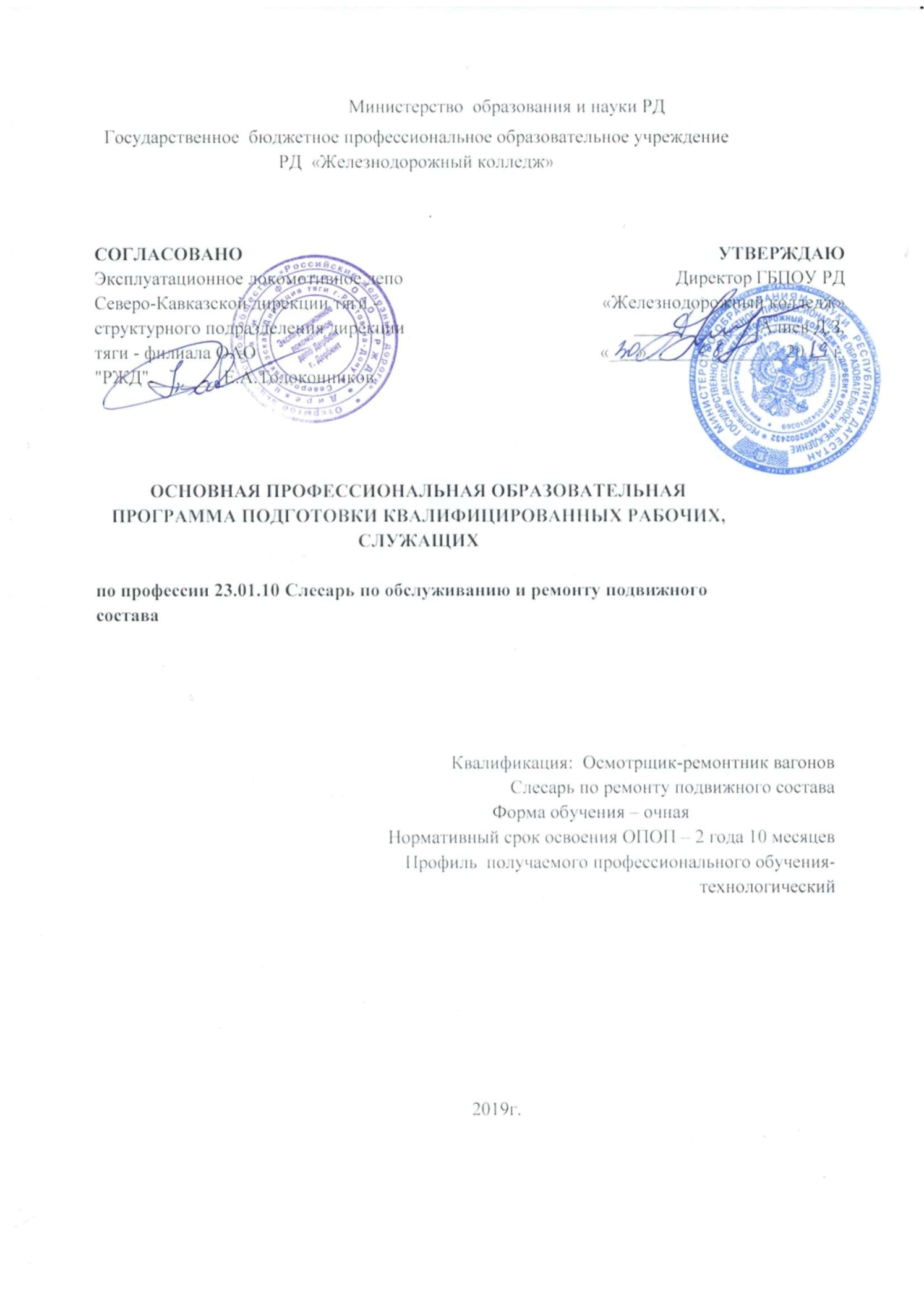 СОДЕРЖАНИЕОБЩИЕ ПОЛОЖЕНИЯХАРАКТЕРИСТИКА ПРОФЕССИОНАЛЬНОЙ ДЕЯТЕЛЬНОСТИ ВЫПУСКНИКОВ ПО ПРОФЕССИИ 23.01.10 СЛЕСАРЬ ПО ОБСЛУЖИВАНИЮ И РЕМОНТУ ПОДВИЖНОГО СОСТАВАТРЕБОВАНИЯ К РЕЗУЛЬТАТАМ ОСВОЕНИЯ ОСНОВНОЙ ПРОФЕССИОНАЛЬНОЙ ОБРАЗОВАТЕЛЬНОЙ ПРОГРАММЫТРЕБОВАНИЯ К СТРУКТУРЕ ОСНОВНОЙ ПРОФЕССИОНАЛЬНОЙ ОБРАЗОВАТЕЛЬНОЙ ПРОГРАММЫДОКУМЕНТЫ, РЕГЛАМЕНТИРУЮЩИЕ СОДЕРЖАНИЕ И ОРГАНИЗАЦИЮ ОБРАЗОВАТЕЛЬНОГО ПРОЦЕССА ПРИ РЕАЛИЗАЦИИ ОПОП СПО ПО НАПРАВЛЕНИЮ ПОДГОТОВКИРЕСУРСНОЕ ОБЕСПЕЧЕНИЕ ОПОП СПО ПО НАПРАВЛЕНИЮ ПОДГОТОВКИ ПО ПРОФЕССИИ 23.01.10 СЛЕСАРЬ ПО ОБСЛУЖИВАНИЮ И РЕМОНТУ ПОДВИЖНОГО СОСТАВАНОРМАТИВНО-МЕТОДИЧЕСКОЕ ОБЕСПЕЧЕНИЕ СИСТЕМЫ КАЧЕСТВА ОСВОЕНИЕ ОПОПХАРАКТЕРИСТИКА СОЦИОКУЛЬТУРНОЙ СРЕДЫ КОЛЛЕДЖА, ОБЕСПЕЧИВАЮЩАЯ РАЗВИТИЕ ОБЩИХ КОМПЕТЕНЦИЙ ВЫПУСКНКОВКОНТРОЛЬ И ОЦЕНКА РЕЗУЛЬТАТОВ ОСВОЕНИЯ ОСНОВНОЙ ПРОФЕССИОНАЛЬНОЙ ОБРАЗОВАТЕЛЬНОЙ ПРОГРАММЫОБЩИЕ ПОЛОЖЕНИЯ1.1.	Определение.Основная профессиональная образовательная программа СПО подготовки квалифицированных рабочих, служащих по профессии 23.01.10 Слесарь по обслуживанию и ремонту подвижного состава, реализуемая государственным бюджетным профессиональным образовательным учреждением РД  «Железнодорожный колледж», представляет собой систему документов, разработанную и утвержденную с учетом требований рынка труда на основе Федерального государственного образовательного стандарта по соответствующей программе подготовке квалифицированных рабочих, служащих (ФГОС СПО), а также с учетом рекомендованной примерной образовательной программы и профессиональных стандартов.ОПОП регламентирует цели, ожидаемые результаты, содержание, условия реализации образовательного процесса, оценку качества подготовки выпускника по данной профессии и включает в себя: учебный план, программы учебных дисциплин и профессиональных модулей и другие материалы, обеспечивающие формированию общих и профессиональных компетенций, а также программы учебных и производственных практик, календарный учебный график и методические материалы, обеспечивающие реализацию соответствующей образовательной программы.1.2. Нормативные документы для разработки ОПОП СПОФедеральный Закон от 29 декабря 2012 г. № 273-ФЗ «Об образовании в Российской Федерации»;Федеральный государственный образовательный стандарт среднего профессионального образования по профессии (190631.01) 23.01.10 Слесарь по обслуживанию и ремонту подвижного состава, утвержденного приказом Министерства образования и науки Российской Федерации №696 от 2.08.2013 г., (зарегистрирован Министерством юстиции 20 августа 2013 г. рег. № 29751),с изменениями и дополнениями от 9.04.2015 г.;Приказ Министерства образования и науки Российской Федерации от 18.04.2013 г. №291 «Об утверждении Положения об учебной и производственной практике студентов, осваивающих основные профессиональные образовательные программы среднего профессионального образования»;Приказ Министерства образования и науки Российской Федерации от  14.07. 2013 г. №464 «Об утверждении порядка организации и осуществления образовательной деятельности по образовательным программам среднего профессионального образования»;Приказ Министерства образования и науки Российской Федерации от 16.08.2013г. №968 «Об утверждении порядка проведения государственной итоговой аттестации по образовательным программам среднего профессионального образования»;Приказ Минобрнауки России от 09.04.2015 N 389"О внесении изменений в федеральные государственные образовательные стандарты среднего профессионального образования";Федеральный государственный образовательный стандарт среднего общего образования, утвержденным приказом Минобрнауки от 17.05.2012 № 413 (в актуальной редакции);Порядок организации и осуществления образовательной деятельности по образовательным программам среднего профессионального образования, (приказ Минобрнауки России от 14.06.2013 г. № 464) (в актуальной редакции);Положение о практике обучающихся, осваивающих основные профессиональные образовательные программы среднего профессионального образования (приказ Министерства образования и науки Российской Федерации от 18 апреля . N 291);Порядок проведения государственной итоговой аттестации по образовательным программам среднего профессионального образования (приказ Министерства образования и науки Российской Федерации от 16 августа . N 968) (в актуальной редакции);Устав ГБПОУ «Железнодорожный колледж»;Документы, регламентирующие реализацию федерального государственного образовательного стандарта среднего (полного) общего образования в пределах основных профессиональных образовательных программ СПО;Другие нормативно-методические документы Минобрнауки России.1.3. Общая характеристика программыЦель ОПОП по профессии 23.01.10 Слесарь по обслуживанию и ремонту подвижного состава состоит в способности:дать качественные базовые гуманитарные, социальные, экономические, математические и естественнонаучные знания, востребованные современным рынком труда;подготовить слесаря по ремонту и обслуживанию подвижного состава к успешной работе по техническому обслуживанию и ремонту подвижного состава создать условия для овладения общими и профессиональными компетенциями, способствующими его социальной мобильности и устойчивости на рынке труда, относительно требований профессиональных стандартов.Нормативные сроки освоения основной профессиональной образовательной программы среднего профессионального образования подготовки при очной форме получения образования и присваиваемая профессия приводятся в таблице.Срок получения среднего профессионального образования по ППКРС в очной форме обучения составляет 65 недель, в том числе:1.4. Требования к абитуриентуАбитуриент должен иметь документ государственного образца об основном общем образовании, среднем общем или профессиональном образовании. Правила приема ежегодно устанавливаются решением совета колледжа. Список необходимых документов при приеме определяется Порядком приема в колледж.В соответствии с постановлением Правительства РФ от 14 августа 2013г. N 697 "Об утверждении перечня специальностей и направлений подготовки, при приеме на обучение по которым поступающие проходят обязательные предварительные медицинские осмотры (обследования) в порядке, установленном при заключении трудового договора или служебного контракта по соответствующей должности или специальности" абитуриент обязан предоставить соответствующее медицинское заключение.1.5. Особенности профессиональной образовательной программы:При разработке ОПОП учтены требования регионального рынка труда, запросы потенциальных работодателей в сфере технического обслуживания.Особое внимание уделено выявлению интересов и совершенствованию механизмов удовлетворения запросов потребителей образовательных услуг.По завершению образовательной программы выпускникам выдается диплом государственного образца.В учебном процессе организуются различные виды контроля обученности обучающихся: входной, текущий, промежуточный, тематический, итоговый. Конкретные формы и процедуры текущего и промежуточного контроля знаний по каждой дисциплине разрабатываются преподавателями самостоятельно и доводятся до сведения обучающихся в течение первого месяца обучения. Для аттестации обучающихся на соответствие их персональных достижений поэтапным требованиям (текущий контроль успеваемости и промежуточная аттестация) созданы фонды оценочных средств, включающие типовые задания, контрольные работы, тесты и методы контроля, позволяющие оценить знания, умения и уровень приобретенных компетенций. Фонды оценочных средств ежегодно корректируются и утверждаются на методическом объединении колледжа.В колледже создаются условия для максимального приближения программ текущего контроля успеваемости и промежуточной аттестации обучающихся к условиям их будущей профессиональной деятельности. Для чего, кроме преподавателей конкретной дисциплины, активно привлекаются работодатели, преподаватели смежных дисциплин.Государственная итоговая аттестация выпускников включает в себя защиту выпускной квалификационной работы (письменная экзаменационная работа и выпускная практическая квалификационная работа).Организация производственных практик осуществляется на базе предприятий структурных подразделений ОАО «РЖД».Образовательная программа реализуется с использованием передовых образовательных технологий таких, как применение информационных технологий в учебном процессе, свободный доступ в сеть Интернет, предоставление учебных материалов в электронном виде, использование мультимедийных средств.Внеучебная деятельность обучающихся направлена на самореализацию обу- чающихся в различных сферах общественной и профессиональной жизни, в творчестве, спорте, науке и т.д. У обучающихся формируются профессионально значимые личностные качества, такие как эмпатия, толерантность, ответственность, жизненная активность, профессиональный оптимизм и др. Решению этих задач способствуют научно-практические конференции, Дни здоровья, конкурсы профессионального мастерства.ХАРАКТЕРИСТИКА ПРОФЕССИОНАЛЬНОЙ ДЕЯТЕЛЬНОСТИ ВЫПУСКНИКОВ ПО ПРОФЕССИИ 23.01.10 Слесарь по обслуживанию и ремонту подвижного составаОбласть профессиональной деятельности выпускника:Техническое обслуживание и ремонт подвижного состава (электровозов и электропоездов) и обеспечение условий безаварийной и бесперебойной работы.Объекты профессиональной деятельности выпускника:-устройства, узлы и механизмы подвижного состава;-инструменты, контрольно-измерительные приборы, применяемые при техническом обслуживании и ремонте подвижного состава;-техническая документация, технологическая и отчетная документацияВиды профессиональной деятельности выпускникаВиды профессиональной деятельности выпускника:-техническое обслуживание и ремонт основных узлов-обслуживаемого оборудования, электрических машин, аппаратов, механизмов и приборов подвижного состава.-контроль качества отремонтированных узлов обслуживаемого оборудования,-электрических машин, аппаратов, механизмов и приборов подвижного составаРезультаты освоения ОПОП СПО определяются приобретаемыми выпускником компетенциями, т.е. его способностью применять знания, умения и личные качества в соответствии с задачами профессиональной деятельности.ТРЕБОВАНИЯ К РЕЗУЛЬТАТАМ ОСВОЕНИЯ ОСНОВНОЙ ПРОФЕССИОНАЛЬНОЙ ОБРАЗОВАТЕЛЬНОЙ ПРОГРАММЫВ результате освоения данной ОПОП СПО выпускник должен обладать сле- дующими компетенциями:Основные виды профессиональной деятельности и профессиональные компетенцииТРЕБОВАНИЯ К СТРУКТУРЕ ОСНОВНОЙ ПРОФЕССИОНАЛЬНОЙ ОБРАЗОВАТЕЛЬНОЙ ПРОГРАММЫОсновная профессиональная образовательная программа по профессии СПО предусматривает изучение следующих учебных циклов:общего гуманитарного и социально-экономического; математического и общего естественнонаучного; профессионального;и разделов:учебная практика;производственная практика (по профилю специальности); промежуточная аттестация;государственная (итоговая) аттестация (подготовка и защита выпускной квалификационной работы).Обязательная часть основной профессиональной образовательной программы по циклам составляет 80 % от общего объема времени, отведенного на их освоение. Вариативная часть (20 %) дает возможность расширения и (или) углубления подготовки, определяемой содержанием обязательной части, получения дополнительных компетенций, умений и знаний, необходимых для обеспечения конкурентоспособности выпускника в соответствии с запросами регионального рынка труда и возможностями продолжения образования.Общеобразовательный и общепрофессиональный цикл состоят из учебных дисциплин.Профессиональный цикл состоит из общепрофессиональных дисциплин и профессиональных модулей в соответствии с основными видами деятельности. В состав профессионального модуля входит один или несколько междисциплинарных курсов. При освоении обучающимися профессиональных модулей проводятся учебная практика и (или) производственная практика.Обязательная часть общепрофессионального цикла ОПОП СПО предусматривает изучение следующих обязательных дисциплин: «Техническое черчение», «Электротехника», «Материаловедение», «Охрана труда», «Безопасность жизнедеятельности».Максимальный объем учебной нагрузки соответствует ФГОС СПО и равен 54 часам в неделю, включает в себя все виды аудиторной и самостоятельной учебной работы. Максимальный объем аудиторных занятий составляет 36 часов. При этом занятия по физической культуре и факультативным дисциплинам проводятся сверх вышеуказанного норматива, но при условии, что общая учебная нагрузка обучающихся не превышает 54 часа в неделю. Среднее количество аудиторных занятий – 36 часов в неделю. Общий объем каникулярного времени в учебном году составляет 11 недель, в том числе не менее двух недель в зимний период.В соответствии с ФГОС СПО по профессии 23.01.10 Слесарь по обслуживанию и ремонту подвижного состава раздел основной образовательной программы СПО «Производственные практики» (стажировки) является обязательным и представляет собой вид учебных занятий, непосредственно ориентированных на приобретение практического опыта. Практики закрепляют знания и умения, приобретаемые обучающимися в результате освоения теоретических курсов, вырабатывают практические навыки и способствуют комплексному формированию общих и профессиональных компетенций обучающихся.Аттестация по итогам практики осуществляется в форме дифференцированного зачета по результатам защиты отчета по практике, производственной характеристики с предприятия. По результатам аттестации выставляется дифференцированная оценка.Цель учебной (производственной) практики (стажировки) – углубление знаний и приобретение необходимого практического опыта в области технического обслуживания и ремонта устройств, узлов и механизмов подвижного состава в учебно-производственных мастерских колледжа и на предприятиях железнодорожной отрасли для дальнейшего использования в профессиональной деятельности.Обучающиеся проходят практику по направлению колледжа на основе договоров с предприятиями..Программы учебной, производственных практик размещены на сайте колледжа.ДОКУМЕНТЫ, РЕГЛАМЕНТИРУЮЩИЕ СОДЕРЖАНИЕ И РГАНИЗАЦИЮ ОБРАЗОВАТЕЛЬНОГО ПРОЦЕССА ПРИ РЕАЛИЗАЦИИ ОПОП СПО ПО НАПРАВЛЕНИЮ ПОДГОТОВКИСодержание и организация образовательного процесса при реализации ОПОП регламентируется: графиком учебного процесса, учебным планом, программами учебных дисциплин, ПМ, учебных и производственных практик, материалами, обеспечивающими качество подготовки и воспитания студентов, методическими материалами, обеспечивающими реализацию соответствующих образовательных программ.В учебной программе каждой дисциплины, профессионального модуля чётко сформулированы конечные результаты обучения в органичной увязке с осваиваемыми знаниями, умениями и приобретаемыми компетенциями в целом по ОПОП с учётом профиля подготовки.Программы дисциплин, модулей разработаны преподавателями, рассмотрены на заседаниях методической комиссии и утверждены заместителем директора по УПР, представлены в ПриложенииРаздел ОПОП СПО «Учебная и производственная практики» является обязательным и представляет собой вид учебных занятий, непосредственно ориентированных на профессионально-практическую подготовку обучающихся.В соответствии с ФГОС СПО практики могут проводиться в сторонних организациях или в кабинетах и в лабораториях колледжа (учебная практика), обладающих необходимым кадровым и учебно-техническим потенциалом.Аттестация по итогам производственной практики проводится на основании результатов, подтвержденных документами соответствующих организаций. По результатам аттестации выставляется дифференцированная оценка.На основе Базисного учебного плана колледжем разработан учебный план ОПОП СПО по профессии 23.01.10 Слесарь по обслуживанию и ремонту подвижного состава, базовой подготовки, программы цикла общих гуманитарных и социально-экономических дисциплин, программы цикла математических и естественнонаучных дисциплин, программы цикла общепрофессиональных дисциплин, про- граммы профессиональных модулей профессионального цикла, программа учебной и производственной практик.РЕСУРСНОЕ ОБЕСПЕЧЕНИЕ ОПОП СПО НАПРАВЛЕНИЮ ПОДГОТОВКИРесурсное обеспечение ОПОП СПО сформировано на основе требований к условиям реализации основных профессиональных образовательных программ, определяемых ФГОС СПО по данной профессии, с учетом рекомендаций примерной основной образовательной программы профессии 23.01.10 Слесарь по обслуживанию и ремонту подвижного состава.Кадровое обеспечение учебного процессаРеализация основной профессиональной образовательной программы по профессии 23.01.10 Слесарь по обслуживанию и ремонту подвижного состава обеспечивается педагогическими кадрами, имеющими, высшее и среднепрофессиональное образование, соответствующее профилю преподаваемой дисциплины. Преподаватели спецдисциплин имеют опыт деятельности в соответствующей профессиональной сфере.Учебно-методическое обеспечение учебного процессаДля реализации профессионально-образовательной программы имеется не- обходимое учебно-методическое обеспечение. Основная профессиональная образо- вательная программа обеспечивается учебно-методической документацией и мате- риалами по всем дисциплинам (модулям) основной профессиональной образовательной программы.Учебный план по направлению подготовки 23.01.10 Слесарь по обслуживанию и ремонту подвижного состава предусматривает самостоятельную работу студентов по семестрам (50% часов от обязательной нагрузки) в соответствии с рекомендациями. В программах дисциплин приводится обоснование и планирование времени самостоятельной работы на выполнение различных видов работ. Внеаудиторная работа обучающихся сопровождается методическим обеспечением в соответствии со временем, затрачиваемым на ее выполнение.Реализация ОПОП обеспечивается доступом каждого обучающегося к базам данных и библиотечным фондам, формируемым по полному перечню дисциплин (модулей) ОПОП. В колледже действует 2 компьютерных класса, в которых проводятся занятия по различным дисциплинам направления подготовки.Каждый обучающийся по ОПОП 23.01.10 Слесарь по обслуживанию и  ремонту подвижного состава обеспечен не менее чем одним учебным и одним учебно-методическим печатным и электронным изданием по каждой дисциплине профессионального цикла, входящей в образовательную программу (включая электронные базы периодических изданий).ОПОП по направлению подготовки 23.01.10 Слесарь по обслуживанию и ремонту подвижного состава обеспечена интерактивными методами обучения: деловые игры, ситуационные задачи, мастер-классы, лекции–дискуссии, проблемные лекции, ролевые игры и др. В программах дисциплин даны характеристики новых форм обучения.Внеаудиторная работа обучающихся сопровождается методическим обеспечением и обоснованием времени, затрачиваемого на ее выполнение. Во всех учебно- методических комплексах существуют специальные разделы, содержащие рекомендации для самостоятельной работы студентов.Реализация основной профессиональной образовательной программы обеспечивается доступом каждого обучающегося к базам данных и библиотечным фон- дам, сформированного по полному перечню дисциплин основной образовательной программы. Во время самостоятельной подготовки обучающиеся обеспечены доступом к сети Интернет.По каждой дисциплине сформированы программы и учебно-методические комплексы, содержащие методические рекомендации по изучению дисциплины, учебные материалы (конспекты лекций, слайды, контрольные задания, методические указания по выполнению лабораторных, практических, работ, рекомендации по выполнению внеаудиторной самостоятельной работы.).Библиотечный фонд укомплектован печатными и электронными изданиями основной учебной литературы по дисциплинам, изданными за последние 10 лет (общеобразовательного цикла) - за последние пять, семь лет (профессионального цикла).Фонд дополнительной литературы помимо учебной включает официальные, справочно-библиографические и специализированные периодические издания.Электронно-библиотечная система обеспечивает возможность индивидуального доступа для каждого обучающегося из любой точки, в которой имеется доступ к сети Интернет.Материально-техническое обеспечение учебного процессаДля реализации ОПОП по профессии 23.01.10 Слесарь по обслуживанию и ремонту подвижного состава в колледже создана материально-техническая база, обеспечивающая проведение всех видов дисциплинарной и междисциплинарной подготовки, лабораторной, практической работы обучающихся, предусмотренных учебным планом, и соответствующей действующим санитарным и противопожарным правилам и нормам.НОРМАТИВНО-МЕТОДИЧЕСКОЕ ОБЕСПЕЧЕНИЕ СИСТЕМЫ КАЧЕСТВА ОСВОЕНИЕ ОПОПВ соответствии с ФГОС СПО по профессии 23.01.10 Слесарь по ремонту электрооборудования подвижного состава» и Порядка организации и осуществления образовательной деятельности по образовательным программам среднего профессионального образования включает текущий контроль знаний, промежуточную и государственную итоговую аттестацию обучающихся.7.1. Текущий контроль успеваемости и промежуточная аттестацияНормативно-методическое обеспечение текущего контроля успеваемости и промежуточной аттестации обучающихся по ОПОП СПО осуществляется в соответствии с Положением по организации и проведению промежуточной аттестации обучающихся в образовательных учреждениях среднего профессионального образования. Экзамены проводятся в день, освобожденный от занятий, назначенный приказом по колледжу после освоения программы дисциплины, МДК. ПМ. Зачеты и Дифзачеты проводятся за счет времени, отведенного на изучение дисциплины, МДК, практики.Организация текущего контроля осуществляется в соответствии с учебным планом подготовки. Предусмотрены следующие виды текущего контроля: контрольные работы, тестирование, выполнение практических задач и др.7.2. Государственная итоговая аттестация выпускников ОПОП СПОГосударственная итоговая аттестация выпускников образовательной организации СПО, обучающихся по программам подготовки квалифицированных рабочих, служащих является обязательной и осуществляется после освоения образовательной программы в полном объеме.Цель государственной итоговой аттестации выпускников – установление уровня готовности выпускника к выполнению профессиональных задач. Основными задачами государственной итоговой аттестации являются - проверка соответствия выпускника требованиям ФГОС СПО и определение уровня выполнения задач, поставленных в образовательной программе СПО.Государственная итоговая аттестация выпускников по профессии 23.01.10 Слесарь по обслуживанию и ремонту подвижного состава включает подготовку и защиту выпускной квалификационной работы (выполнение и защита письменной экзаменационной работы и выпускной практической квалификационной работы). Тематика выпускной квалификационной работы соответствует содержанию одного или нескольких профессиональных модулей.7.3.Фонд оценочных средствВ соответствии с требованиями ФГОС СПО по профессии, аттестации обучаю- щихся на соответствии их профессиональных достижений в колледже создан фонд оценочных средств, который ежегодно корректируются.Этот фонд включает в себя: контрольные и типовые задания для практических занятий, лабораторных и практических занятий, зачетов и экзаменов: тесты и ком- пьютерные тестирующие программы, тематику курсовых проектов и иные формы контроля, позволяющие оценить степень сформированности компетенций обучающихся.Фонды оценочных средств промежуточной аттестации утверждается заместителем директора по УР, старшим методистом и согласовываются, рассматриваются на методической комиссии колледжа.Фонды оценочных средств государственной (итоговой) аттестации утверждаются после предварительного положительного заключения социальных партнеров – заказчиков (специалистов) профессиональных кадров.ХАРАКТЕРИСТИКА СОЦИОКУЛЬТУРНОЙ СРЕДЫ КОЛЛЕДЖА. ОБЕСПЕЧИВАЮЩАЯ	 РАЗВИТИЕ	ОБЩИХ	КОМПЕТЕНЦИЙ  ВЫПУСКНИКОВОбщие положенияВ колледже сформирована благоприятная социокультурная среда, обеспечивающая возможность формирования общих компетенций выпускника, всестороннего развития личности, а также непосредственно способствующая освоению ОПОП соответствующего направления подготовки.Основные аспекты социокультурной среды колледжа отражены в концепции воспитательной работы, необходимость разработки которой обусловлена потребностями инновации содержания воспитания, упорядочения стихийной социализации студенческой молодежи, а также требованиями модернизации системы образования.Особое внимание руководства колледжа, преподавательского состава и учебно- вспомогательного персонала сосредоточено на проблемах подготовки профессионально и культурно ориентированной личности, обладающей мировоззренческим потенциалом, способностями к интеллектуальному и социальному творчеству, владеющей устойчивыми умениями и навыками выполнения профессиональных обязанностей. Для этого в колледже созданы условия для таких направлений воспитания, как гражданско-патриотическое, профессионально-трудовое, правовое, духовно-нравственное, культурно-эстетическое, экологическое и спортивно- оздоровительное.В колледже созданы условия для формирования компетенций социального взаимодействия, самоорганизации и самоуправления, системно-деятельностного характера, активно работает студенческое самоуправление.Большое внимание в колледже уделяется творческой и исследовательской работе студентов как основному источнику формирования профессиональных компетенций.Студенты активно участвуют в конкурсах различного уровня, представляя свои работы.Активно проводится работа по пропаганде здорового образа жизни. Традиционными стали акции для студентов и преподавателей о вреде курения, против наркомании, СПИДа.Активно развивается спортивная жизнь. Традиционные ежегодные спортивные мероприятия: Спартакиада, «День здоровья», соревнования по волейболу, баскетболу, по футболу и другим видам спорта.Реализация намеченных целей обеспечивается в процессе решения следующих основных задач:систематических (не менее одного раза в учебный год) обсуждений актуальных проблем воспитания студентов на методическом совете колледжа, заседаниях методической комиссии, классных руководителей с выработкой конкретных мер по совершенствованию воспитательной работы;обучения преподавателей через систему регулярно проводимых методических семинаров с целью повышения активности участия в воспитательном процессе всего преподавательского состава;создания во всех помещениях колледжа истинно гуманитарной воспитательной среды, которая способствует формированию положительных качеств студентов, преподавателей и всех сотрудников;систематической воспитательной работы по всем направлениям воспитания; активизации работы классных руководителей и студенческого самоуправления;реализации воспитательного потенциала учебной работы;обеспечения органической взаимосвязи учебного процесса с внеучебной воспитательной деятельностью, сферами досуга и отдыхов студентов;обеспечения мониторинга интересов, запросов, ценностных ориентаций студентов как основы планирования учебно-воспитательной работы.Составляющие организационно-методического обеспечения социокультурной среды колледжаОсновной сферой подготовки практико-ориентированного специалиста является образовательная среда. Цель образования состоит не только в том, чтобы учить, но и в том, чтобы воспитывать. Ведущая роль в воспитании принадлежит преподавательскому составу. Преподаватель колледжа должен передавать студентам не только знания, но и свой жизненный опыт, мировоззрение, свои заветные мысли.Воспитательная работа во внеурочное времяДля студентов внеурочная деятельность сугубо добровольная, для образовательного учреждения – часть выполняемых им функций. Степень участия преподавателей, сотрудников и руководителей структурных подразделений во внеурочной работе со студентами может служить показателем полноты и ответственности в выполнении должностных обязанностей и как проявлением их нравственно- профессиональной позиции.Внеурочная деятельность в колледже состоит из разнообразных видов и направлений, реализуемых на уровне колледжа, специальностей, отделений, групп и предполагает:создание объективных условий для творческого становления и развития молодого специалиста;создание благоприятной атмосферы для самостоятельной инновационной дея- тельности самих студентов в сфере свободного времени, превращающей их в субъектов собственной и общественной жизни.формирование установки на естественность, престижность и почетность участия студента во внеурочной жизни колледжа (культурной, спортивной, научно- технической и т.п.).Основные направления внеурочной работы:работа по гражданско-патриотическому и правовому воспитанию; организационная и информационно-методическая работа; Организация и проведение традиционных мероприятий;исследовательская работа студентов;физкультурно-оздоровительная работа; общественно-профессиональная деятельность;организация воспитательного процесса в общежитии.Непосредственно внеурочную работу со студентами ведут специалисты различного профиля в соответствии с составом воспитательных структур и подразделений.Реализация основных направлений внеурочной деятельности осуществляется через механизм внедрения целевых программ, отражающих отдельные стороны студенческого образа жизни, виды воспитания, конкретные потребности формирования личности будущего специалиста. Эти специальные программы разрабатываются по мере необходимости и создания условий для их реализации.Наиболее перспективными могут быть такие программы, как: военно-патриотическое воспитание студентов;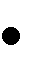 гражданско-правовое воспитание; студенческое самоуправление; волонтерское;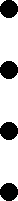 поисковое.КОНТРОЛЬ И ОЦЕНКА РЕЗУЛЬТАТОВ ОСВОЕНИЯ ОСНОВНОЙ ПРОФЕССИОНАЛЬНОЙ ОБРАЗОВАТЕЛЬНОЙ ПРОГРАММЫКонтроль и оценка освоения основных видов профессиональной деятельности, профессиональных и общих компетенцийВ соответствии с ФГОС СПО, Положением о текущем контроле и промежуточной аттестации и Положением о системе оценки качества образовательного процесса и внутриколледжном контроле, утвержденными директором колледжа оценка качества освоения обучающимися программы включает текущий контроль успеваемости, промежуточную и государственную итоговую аттестацию обучающихся.Организация текущего контроля осуществляется в соответствии с учебным планом подготовки. Предусмотрены следующие виды текущего контроля: контрольные работы, тестирование, рефераты, выполнение комплексных задач и др.Промежуточная аттестация проводится в соответствии с графиком учебного процесса дважды в год.Цель промежуточных аттестаций – установить степень соответствия достигнутых обучающимися промежуточных результатов обучения (освоенных компетенций) планировавшимся при разработке ОПОП результатам. В ходе промежуточных аттестаций проверяется уровень сформированности компетенций, которые являются базовыми при переходе к следующему году обучения.Формами текущего контроля знаний, промежуточной аттестации по дисциплинам, МДК и профессиональным модулям в соответствии с учебным планом являются - контрольная работа, зачет, дифференцированный зачет, экзамен, квалификационный экзамен. Формы контроля по каждой дисциплине доводятся до сведения обучающихся в течение первых двух месяцев с начала обучения.Для аттестации обучающихся на соответствие их персональных достижений поэтапным требованиям соответствующей ОПОП по профессии создаются фонды оценочных средств, позволяющие оценить знания, умения и освоенные компетенции (Положение о формировании ФОС).Колледжем создаются условия для максимального приближения программ текущего контроля и промежуточной аттестации обучающихся по дисциплинам и междисциплинарным курсам профессионального цикла к условиям их будущей профессиональной деятельности - для чего кроме преподавателей конкретной дисциплины (междисциплинарного курса) в качестве внешних экспертов активно привлекаются работодатели, преподаватели, читающие смежные дисциплины.Оценка качества подготовки обучающихся и выпускников осуществляется в двух основных направлениях:оценка уровня освоения дисциплин; оценка компетенций обучающихся.Государственная итоговая аттестация выпускника является обязательной и осуществляется после освоения образовательной программы в полном объеме.Требования к содержанию, структуре и процедуре защиты ВКР определяются колледжем на основании Порядка проведения государственной итоговой аттестации выпускников.Выпускная квалификационная работа определяет уровень профессиональной подготовки выпускника.Необходимым условием допуска к государственной итоговой аттестации является представление документов, подтверждающих освоение обучающимся компетенций при изучении теоретического материала и прохождении практики по каждому из основных видов профессиональной деятельности. В том числе выпускником могут быть предоставлены отчеты о ранее достигнутых результатах, дополнительные сертификаты, свидетельства (дипломы) олимпиад, конкурсов, творческие работы по специальности, характеристики с мест прохождения преддипломной практики.Государственная итоговая аттестация проводится Государственной экзаменационной комиссией (ГЭК) во главе с председателем. Состав ГЭК утверждается приказом директора колледжа.В результате подготовки, защиты выпускной квалификационной работы студент должен:знать, понимать и решать профессиональные задачи в области научно- исследовательской и производственной деятельности в соответствии с профилем подготовки;уметь использовать современные методы исследований для решения профес- сиональных задач; самостоятельно обрабатывать, интерпретировать и представлять результаты научно-исследовательской и производственной деятельности по уста- новленным формам;владеть приемами осмысления базовой и факультативной информации для решения научно-исследовательских и производственных задач в сфере профессиональной деятельности.Требования к выпускным квалификационным работамИтоговая аттестация выпускника среднего учебного заведения является обязательной и осуществляется после освоения образовательной программы в полном объеме.Цель итоговой государственной аттестации выпускников – установление уровня готовности выпускника к выполнению профессиональных задач.Основными задачами итоговой государственной аттестации являются - проверка соответствия выпускника требованиям ФГОС СПО и определение уровня выполнения задач, поставленных в образовательной программе СПО.Тематика выпускной квалификационной работы соответствует содержанию одного или нескольких профессиональных модулей.Подготовка и защита выпускной квалификационной работы – завершающий этап подготовки квалифицированного рабочего.Выпускная квалификационная работа представляет собой законченную разработку на заданную тему, написанную лично автором под руководством преподавателя-руководителя, свидетельствующую об умении автора работать с литературой, обобщать и анализировать фактический материал, используя теоретические знания и практические навыки, полученные при освоении профессиональной образовательной программы.Тематика выпускной квалификационной работы разрабатывается ведущими преподавателями, с учетом требований работодателей, утверждается на заседании методической комиссии. Тематика выпускных (квалификационных) работ должна отражать основные сферы и направления деятельности специалиста в конкретной отрасли, а также выполняемые ими функции на предприятиях различных организационно-правовых форм.В работе выпускник должен показать умения критически подходить к исследованию теоретических вопросов, рассмотреть различные точки зрения по дискуссионным проблемам, аргументировано формулировать позиции автора; использовать новые законодательные и нормативные акты, инструкции, положения, методики и другие, относящиеся к рассматриваемой теме; использовать компьютерные методы сбора и обработки информации, применяемые в сфере его будущей профессиональной деятельности.Выпускная квалификационная работа способствует закреплению и развитию навыков самостоятельной работы, и овладению методикой научного исследования при решении конкретных проблемных вопросов. Кроме того, она позволяет оценить степень подготовленности выпускника для практической работы в условиях быстро развивающихся рыночных экономических отношений.Ценность выпускной квалификационной работы определяется ее высоким теоретическим уровнем, практической частью, а также тем, в какой мере сформулированные в работе предложения способствуют улучшению качества экономической работы организаций, повышению эффективности производства, выполнения работ, оказания услуг.Организация итоговой государственной аттестации выпускниковДля проведения защиты выпускных (квалификационных) работ приказом директора колледжа создается специальная аттестационная комиссия.Уровень образования, необходимый для приема на обучение по ППКРСНаименование квалификации (профессий по Общероссийскому классификатору профессий рабочих, должностей служащих и тарифных разрядов) (ОК 016-94) <1>Срок получения СПО по ППКРСв очной форме обучениясреднего	(полного) общего образованияОсмотрщик-ремонтник вагоновСлесарь по ремонту подвижного состава10 месяцевосновного	общего образованияОсмотрщик-ремонтник вагоновСлесарь по ремонту подвижного состава2 года 10 месяцевОбучение по учебным циклам и разделу "Физическая культура"20 нед.Учебная практика обучающихся на базе среднего общего образо-вания/на базе основного общего образования39 нед.Производственная практика обучающихся на базе среднего общегообразования/на базе основного общего образования39 нед.Промежуточная аттестация обучающихся на базе среднего общегообразования/на базе основного общего образования2 нед.Государственная итоговая аттестация обучающихся на базе сред-него общего образования/на базе основного общего образования2 нед.Каникулы2 нед.Итого65 нед.КодНаименование общих компетенцийОК 1Понимать сущность и социальную значимость своей буду-щей профессии, проявлять к ней устойчивый интерес.ОК 2Организовывать собственную деятельность, исходя из целии способов ее достижения, определенных руководителемОК 3Анализировать рабочую ситуацию, осуществлять текущийи итоговый контроль, оценку и коррекцию собственнойОК 4Осуществлять	поиск	информации,	необходимой	дляэффективного выполнения профессиональных задач.ОК5Использовать	информационно-коммуникационныетехнологии в профессиональной деятельности.ОК6Работать в команде, эффективно общаться с коллегами,руководством, клиентами.ОК7Исполнять	воинскую	обязанность,	в	том	числе	сприменением	полученных	профессиональных	знаний	(для юношей).КодНаименование видов профессиональной деятельности ипрофессиональных компетенцийВПД 1Техническое обслуживание и ремонт основных узлов обслуживаемого оборудования, электрических машин, аппаратов, механизмов и приборов подвижного состава.ПК 1.1Выявлять неисправности основных узлов оборудования имеханизмов подвижного состава.ПК 1.2Проводить демонтаж, монтаж, сборку и регулировку узлови механизмов подвижного состава.ПК.1.3Проводить ремонт узлов, механизмов и изготовление отдельных деталей подвижного состава.ВПД 2Контроль качества отремонтированных узлов обслуживаемого оборудования, электрических машин, аппаратов, механизмов и приборов подвижного состава.ПК 2.1.Выполнять работу на стендах, измерительных установках для исследования состояния узлов и механизмов подвижногосостава.ПК 2.2.Проводить испытания узлов и механизмов подвижного состава.ПК 2.3Оформлять техническую, технологическую и отчетнуюдокументацию.